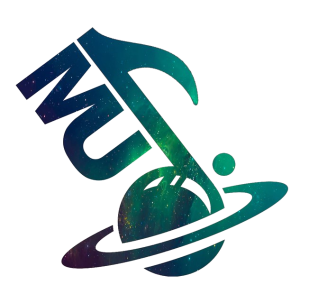 VІ Международный фестиваль-конкурс искусств«Musical Universe»Одесса, УкраинаПОЛОЖЕНИЕОрганизаторы:Общественная организация «Музичний Всесвіт»;Международная общественная организация «Ассоциация Новой Музыки».При поддержке:Департамента культуры и туризма Одесского городского совета.Даты проведения: 14-16 октября 2020 года​Срок подачи заявок: до 07 октября 2020 года.Позднее указанной даты заявки приниматься НЕ БУДУТ.Участие в фестивале-конкурсе: ДИСТАНЦИОННОЕ​Результаты будут выставлены на сайте фестиваля-конкурса 18 октября 2020:https://mu-odessa.wixsite.com/competitionДипломы, медали, кубки, сувениры будут отправлены Новой Почтой до 27 октября 2020за счет получателя, на указанный в анкете-заявке адрес.​Цели и задачи фестиваля-конкурса:Выявление и развитие молодых талантов;Профессиональное совершенствование педагогов и распространение лучшей практики их работы;Обмен творческими достижениями и возможность установления тесных контактов между детскими и взрослыми творческими коллективами,  солистами  из разных городов и стран;Популяризация творчества талантливых исполнителей.Номинации:Вокальное искусство (солисты, ансамбли)        - Жанр – народный вокал;              - Жанр – академический вокал;        - Жанр – эстрадный вокал.Инструментальное искусство (солисты, ансамбли)        - Жанр – фортепиано;        - Жанр – струнные инструменты;        - Жанр – народные инструменты;        - Жанр – духовые инструменты;        - Жанр – ударные инструменты.Авторское исполнительство        - Жанр – инструментальный;        - Жанр – вокальный.Ансамбль (ученик и педагог)        - Жанр – вокальный;        - Жанр – инструментальный.​Ансамбль педагогов         - Жанр – вокальный;        - Жанр – инструментальный.​Семейный ансамбль        - Жанр – вокальный;        - Жанр – инструментальный.​КонцертмейстерГрупповые категории участников:Соло;Ансамбли малых форм (дуэты, трио, квартеты);Ансамбли (5 – 7 человек);Ансамбли (8 – 12 человек);Коллективы (от 13 человек).Возрастные категории:І возрастная категория: 5 – 7 лет;ІІ возрастная категория: 8 – 10 лет;ІІІ возрастная категория: 11 – 13 лет;IV возрастная категория: 14 – 17 лет;V возрастная категория: 18 – 22 года;VI возрастная категория: 23 и старше;VII возрастная категория – смешанная (в коллективе каждой возрастной категории допускается наличие до 30 % участников младше или старше указанных возрастных рамок. Например: в коллективе принимают участие основная часть ІІ возрастной категории, соответственно могут быть 30 % состава младше 8 лет или старше 10 лет).Финансовые условия:Фестивальный благотворительный взнос составляет (при условии отправки ДИПЛОМОВ, НАГРАД И СУВЕНИРОВ по Новой почте):Соло – 300 грн.;Дуэты – 400 грн.;Трио – 450 грн.;Квартеты – 500 грн.;Ансамбль (5-7) – 100 грн. с каждого участника;Ансамбль (8-12) – 70 грн. с каждого участника;Коллектив (от 13 человек) – 50 грн. с каждого участника.​​Фестивальный благотворительный взнос составляет (при условии отправки ДИПЛОМОВ по e-mail):Соло – 150 грн.;Дуэт – 200 грн.;Трио – 225 грн.;Квартет – 250 грн.;Ансамбль (5-7) – 50 грн. с каждого участника;Ансамбль (8-12) – 35 грн. с каждого участника;Коллектив (от 13 человек) – 25 грн. с каждого участника.​​ПРИ ОПЛАТЕ ПРОСЬБА УЧИТЫВАТЬ КОМИССИЮ БАНКА.Жюри фестиваля-конкурса:В состав жюри входят ведущие преподаватели музыкальных учебных заведений, композиторы, известные исполнители, представители государственных органов управления художественным образованием в Украине.Жюри имеет право своим решением:Присуждать «Гран-При», присваивать звание «Лауреат», «Дипломант»;Не присуждать отдельные призовые места;Присуждать несколько одинаковых мест в любой возрастной категории;Решение жюри пересмотру не подлежит.Требования к участникам:Для участия в конкурсной программе подается ссылка на видеоролик в YouTube с исполнением 2-х разнохарактерных произведений или композиций, продолжительностью до 10 минут (I – III возрастные категории); до 15 минут (IV – VІI возрастные категории).​Видеозапись должна соответствовать следующим требованиям:На записи должны быть четко видны инструмент, лицо и руки конкурсанта. Для коллективов: должны быть четко видны все участники выступления;Остановка видеокамеры во время выступления не допускается, с начала и до конца всего исполнения программы (2-х произведений);Допускается любительская запись при соблюдении всех условий фестиваля-конкурса;Выступление, записанное не в полном объеме, к фестивалю-конкурсу не допускается.​​Условия участия: Для регистрации необходимо подать следующие документы на электронный адрес: mu.odessa@gmail.com : анкету-заявку и свидетельство о рождении (паспорта) солиста или участников дуэта. Обязательно указать город (населенный пункт), номер отделения Новой почты, Ф.И.О. и телефон получателя. Это необходимо для отправки дипломов и медалей.В ответ на почту, которая указана в анкете, высылается счет для фестивального благотворительного взноса. После оплаты благотворительного взноса ОБЯЗАТЕЛЬНО прислать на электронный адрес: mu.odessa@gmail.com отсканированную или сфотографированную квитанцию.В случае отказа конкурсанта от участия в фестивале-конкурсе фестивальный взнос НЕ ВОЗВРАЩАЕТСЯ.Убедительная просьба – внимательно проверяйте правильность заполнения всей информации в анкете. Все данные из анкеты переписываются в Ваши дипломы. За Вашу орфографию оргкомитет ответственности НЕ НЕСЕТ. Не поленитесь и перед отправкой анкет, ПРОВЕРЬТЕ все еще раз. Анкеты и дипломы заполняются на украинском языке (для участников Украины), русском (для участников зарубежья).Награждение:В каждой номинации и возрастной категории присуждается звание «Лауреата» І, ІІ, ІІІ степени и «Дипломанта»;По решению жюри за самый яркий номер в каждой номинации присуждается «Гран-При» (если такие будут);Солисты, ансамбли малых форм (дуэты, трио и квартеты) награждаются дипломами, медалями, сувенирами (отправка Новой почтой); коллективы (от 5 человек) награждаются дипломом, кубком и сувенирами (отправка Новой почтой);Участники, которые выбрали отправку по e-mail - награждаются дипломами;Педагоги и концертмейстеры – дипломами.Организационные вопросы:Своей заявкой на участие конкурсанты выражают согласие со всеми условиями и регламентом фестиваля-конкурса;Фестиваль-конкурс осуществляет свою деятельность путем получения благотворительных взносов участников, которые направлены на развитие искусства Украины, организацию фестиваля-конкурса;В случае неверно заполненной анкеты или неправильно указанном адресе доставки Новой почты, организаторы ответственности НЕ НЕСУТ за неудобства. Будьте ВНИМАТЕЛЬНЫ при заполнении.Вопросы по проведению фестиваля-конкурса присылайте на адрес:mu.odessa@gmail.comТелефоны оргкомитетаРабочее время с 10.00 до 18.00 в будние дни:+38 (097) 788-77-81 Алина / +38 (063) 708-12-47 Анастасия​Наш сайт: https://mu-odessa.wixsite.com/competitionInstagram: musical_vs Facebook: https://www.facebook.com/musicaluniverseodessaПодписывайтесь на наш instagram и у Вас появиться возможность принять участие в розыгрышеБЕСПЛАТНОГО участия в фестивале-конкурсе!!!